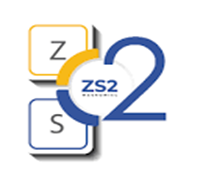 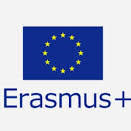 EERASMUS+Regulamin udziału w projekcie Erasmus+ i wyboru uczniów na mobilności § 1. Niniejszy regulamin określa zasady rekrutacji i warunki udziału w realizacji projektu „Kompetencje przyszłości- wzmacnianie potencjału młodych obywateli Europy” Numer projektu: 2023-1-PL01-KA122-SCH-000144136Projekt jest współfinansowany przez Unię Europejską w ramach Akcji 1 KA122- SCH Krótkoterminowe projekty na rzecz mobilności uczniów i kadry w edukacji szkolnej w Programie Erasmus+ w roku 2023.§ 2.Informacje o projekcieProjekt realizowany jest w okresie od 1 września 2023 r. do 31 sierpnia 2024 roku. Projekt jest współfinansowany przez Unię Europejską w ramach sektora edukacji szkolnej- Akcja 1 KA122- SCH Krótkoterminowe projekty na rzecz mobilności uczniów i kadry w edukacji szkolnej w Programie Erasmus+ w roku 2023.Projekt skierowany jest do uczniów i nauczycieli Zespołu Szkół nr 2 im. ppłk. dr. Stanisława Kulińskiego w Wągrowcu. Głównym celem projektu jest rozwijanie kompetencji językowych, kulturowych, społecznych i osobistych wśród trzydziestu uczniów Zespołu Szkół nr 2 w Wągrowcu w oparciu o współpracę z rówieśnikami ze szkoły partnerskiej. Drugim podstawowym celem jest poszerzenie bazy materiałów edukacyjnych w oparciu o rezultaty wypracowane ze szkołą partnerską.Projekt realizowany jest w formie: zajęć pozalekcyjnych, zajęć szkolnych oraz indywidualnie przez uczniów. Udział w projekcie jest bezpłatny i dobrowolny, a zgodę na udział w projekcie podpisują rodzice lub prawni opiekunowie. (ZAŁĄCZNIK NR 2 i 3)Językiem roboczym projektu jest język angielski. W ramach projektu przewiduje się dwutygodniowy wyjazd do szkoły partnerskiej Epal Leonidiou w miejscowości Leonidio Arkadia w Grecji. Wyjazd planowany jest w kwietniu 2024 roku. Wyjazdy są opłacane z grantu otrzymanego przez szkołę. Grant pokrywa koszty zakupu biletów lotniczych, ubezpieczenia, noclegu, wyżywienia i wycieczek. Uczeń zobowiązany jest posiadać tzw. kieszonkowe na własne wydatki, które nie pokrywane są z grantu. Istnieje możliwość, że uczestnicy będą musieli w własnym zakresie dotrzeć na lotnisko w Polsce, a także zapewnić sobie transport z lotniska po powrocie do kraju.§ 3.Zadania uczestników projektu Do zadań uczniów i nauczycieli biorących udział w projekcie należy: wspólnie z koordynatorem projektu omówienie i ustalenie zasad współpracy w realizacji projektu, podział zadań w zespole; zgodne zespołowe podejmowanie działań objętych projektem; rzetelne i terminowe wypełnianie obowiązków wynikających z prac przydzielonych w harmonogramie; współpracowanie ze szkolnym koordynatorem projektu i uczniami realizującymi poszczególne działania projektowe; promowanie działań projektowych wśród społeczności szkolnej, lokalnej i międzynarodowej (strona internetowa projektu; portale społecznościowe typu Facebook); przygotowanie zadań i działań projektowych, ich publiczne prezentacje oraz rozpowszechnianie rezultatów po skończeniu projektu.uczniowie mogą korzystać z pomieszczeń szkoły do celów związanych z realizacją zadań i działań projektowych w godzinach jej pracy i wyłącznie pod opieką koordynatora lub innych nauczycieli§ 4.Kryteria wyboru uczniów do mobilności w ramach projektu Szczegółowy opis wymagań i zasad oraz poszczególnych etapów procesu rekrutacji wraz z procedurą odwoławczą. (ZAŁĄCZNIK NR 1)§ 5.Zasady udziału uczniów w wyjeździe zagranicznym O ostatecznym składzie grupy projektowej na wyjazd zagraniczny decydują: Dyrektor i Wicedyrektor Szkoły oraz Koordynator Projektu.  Uczeń będący kandydatem na wyjazd powinien posiadać: aktualny paszport lub dowód tymczasowy, zgodę rodziców lub prawnych opiekunów na wyjazd zagraniczny. (ZAŁĄCZNIK NR 2 i 3)  Uczeń jest zobowiązany do dostarczenia kompletu dokumentów (zgoda rodziców/prawnych opiekunów; zgoda na udzielenie pomocy medycznej, karta informacyjna, dane do kontaktu telefonicznego i elektronicznego z uczniem i jego rodzicami/opiekunami itp.) w terminie określonym przez szkolnego koordynatora projektu.  Właściwe przygotowanie się do wyjazdu dotyczy każdego ucznia biorącego w nim udział; wiąże się to z kwestią posiadania dokumentów, odpowiedniego ubioru, obuwia, itp.  Uczestnicy wyjazdu są zobowiązani do bezwzględnego przestrzegania poleceń koordynatora projektu i opiekunów w tym stałego kontaktu elektronicznego.  Uczestnicy wyjazdu dostosowują się do ustalonego programu i rozkładu czasowego dnia.  Uczestnicy wyjazdu przestrzegają przepisów BHP, przeciwpożarowych, kodeksu ruchu drogowego, itp.  Obowiązkiem każdego uczestnika wyjazdu jest kulturalne zachowanie, dbanie o dobre imię szkoły i kraju.  Uczestnicy nie naruszają godności uczestników reprezentujących inną kulturę, religię czy przekonania.  Jeżeli uczestnik wyjazdu wyrządzi szkody, odpowiedzialność finansową ponoszą rodzice/opiekunowie prawni.  Uczniowie biorący udział w wyjeździe są zobligowani do nadrobienia zaległości przedmiotowych zaraz po powrocie.  W czasie wyjazdu za granicę, uczniów obowiązuje regulamin szkolny, zamieszczony w Statucie Szkoły ze wszystkimi jego konsekwencjami.  Każdy uczestnik podlega bezwzględnie następującym zakazom: zakaz samodzielnego oddalania się od grupy zakaz stosowania używek w jakiejkolwiek postaci  Przed wyjazdem na wizytę roboczą koordynator organizuje spotkanie z rodzicami w celu przekazania niezbędnych informacji związanych z podróżą i pobytem uczniów za granicą.  Uczestnicy wyjazdu podlegają regulaminowi od momentu zbiórki przed wyjazdem do momentu zakończenia wyjazdu przez szkolnego koordynatora lub opiekuna wyjazdu. § 6.Rezygnacja uczestnika z udziału w projekcie W przypadku zakwalifikowania się ucznia na wyjazd do szkoły partnerskiej i rezygnacji z tego wyjazdu, rodzic/opiekun prawny ucznia zobowiązuje się do poniesienia kosztów wynikających z tej rezygnacji (zmiana nazwiska na bilecie, odwołanie rezerwacji itp.)  Uczestnik ma prawo do rezygnacji w projekcie bez ponoszenia odpowiedzialności finansowej w przypadku, gdy: rezygnacja została zgłoszona na piśmie do Dyrektora Szkoły przynajmniej na dwa dni przed końcem terminu, w którym linie lotnicze dopuszczają bez kosztową zmianę biletu lotniczego na innego pasażera).dodatkowo rezygnacja musi być podpisana przez rodzica/prawnego opiekuna.§ 7.Zasady uczestnictwa nauczycieli w projekcie W projekcie może uczestniczyć każdy nauczyciel zatrudniony w Zespole Szkół nr 2 w Wągrowcu. Chęć udziału w projekcie i zostanie członkiem grupy projektowej zgłoszono jeszcze przed napisaniem wniosku, ze względu na przydział zadań i rodzaj działań zaplanowanych w projekcie.  Kryteria brane pod uwagę przy rekrutacji nauczycieli do udziału w projekcie: motywacja nauczyciela do udziału w projekcie; predyspozycje, kwalifikacje potrzebne do realizacji poszczególnych działań projektowych; umiejętności współpracy i komunikacji w zespole; komunikatywna znajomość języka angielskiego; zadeklarowanie uczestnictwa w projekcie przez cały okres jego realizacji, stopnień zaangażowania się w realizację poszczególnych zadań i działań w projekcie§ 8.Skreślenie z listy uczestników projektu Dyrektor, Wicedyrektor oraz koordynator zastrzegają sobie prawo wykluczenia z udziału w projekcie i skreślenia ucznia z grona uczestników projektu, w przypadku, kiedy uczeń rażąco narusza postanowienia niniejszego regulaminu oraz Statut Szkoły. § 9. Postanowienia końcowe Szkolny koordynator projektu w porozumieniu z Dyrektorem Szkoły, zastrzega sobie prawo zmiany postanowień niniejszego regulaminu w przypadku zaistnienia nieprzewidzianych okoliczności niezależnych od niego.  W przypadku zaistnienia kwestii spornych, podjęcie decyzji będzie należało do komisji złożonej z Dyrektora Szkoły, koordynatora projektu i jednego z nauczycieli będących członkiem grupy projektowej.  Treść niniejszego regulaminu jest dostępna w sekretariacie szkoły, u koordynatora projektu oraz na stronie internetowej szkoły.